T.C.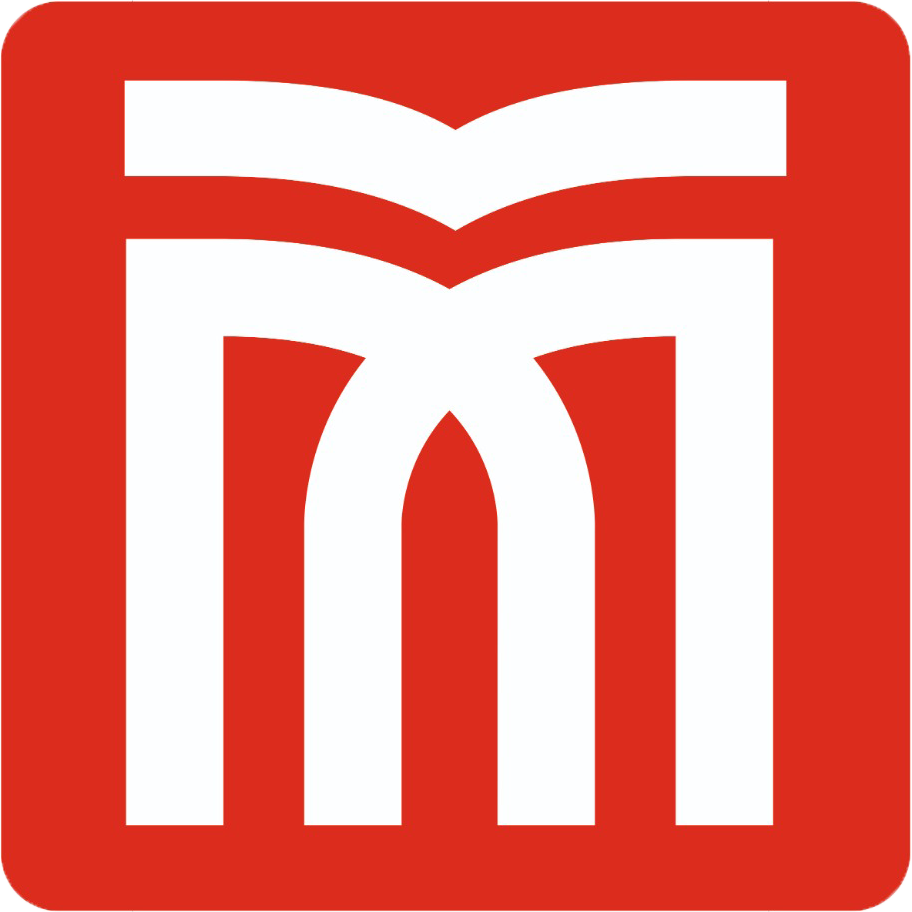 MUŞ ALPARSLAN ÜNİVERSİTESİ MÜHENDİSLİK-MİMARLIK FAKÜLTESİ DEKANLIĞIYAZILIM MÜHENDİSLİĞİ BÖLÜM BAŞKANLIĞINABölümünüz Yazılım Mühendisliği 1. Öğretim Programı	numaralıöğrencisiyim. Devamını alıp başarısız olduğum aşağıda belirtilen ders haricindeki tüm dersleri başarıyla tamamladığıma dair transkript belgesi ekte sunulmuştur.2021-2022 Eğitim-Öğretim Yılı Bahar Dönemi sonunda yapılacak olan tek derssınavına girmem hususunda;Bilgilerinizi ve gereğini arz ederim.	.…./	/2022NOT: Beyan ettiğim bilgilerin doğru olmaması durumunda sınavımın geçersiz sayılmasını kabul ederim.ADRES	:	(Adı-Soyadı)……………………………………………….……………………………………..………..	(İmza)…………………………………..………….. Cep Tel:…………………………Tek Ders Sınavına Katılacağım Dersin:Dersin Adı………………………………………………..Dersin Kodu……………………………………………..Dersin Öğretim Elemanı…………………………………………….EK:Transkript Belgesi